LESSON  TWENTY-SIX: I´m hungry!										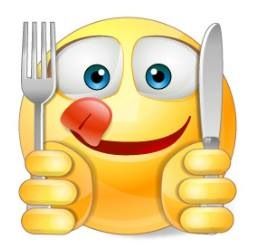 Hello song.Hello Colin routine: zdravíme se s Colinem. Colin’s favourite word I.Rozcvička: From Head to Toe (song), see https://www.youtube.com/watch?v=9xxyZSdYEmM.TPR: učitel ukazuje a říká, děti napodobují:I’m happy.I’m sad.I’m tired.I’m hungry.Nová slovní zásoba: děti hádají, jaké jídlo obrázky skrývají:hamchickencheesetomatoeseggslettuceKonsolidace slovní zásoby:Děti mají za úkol vybrat určitý obrázek a nalepit jej na tabuli.What´s missing: děti zavřou oči a pak hádají, který obrázek chybí.Hra se opakuje se dvěma až třemi obrázky.Děti rozmístí obrázky po třídě. Posloucháme písničku a ukazujeme na obrázky dle poslechu:Tomatoes and cheese, oh, delicious,Lettuce and eggs, oh, delicious,Chicken and ham, oh, delicious,Yum, yum, yummy for me!Nyní posloucháme písničku podruhé a seřazujeme obrázky dle posloupnosti.Table time: str. 35:Děti hledají v obrázku: ham, eggs, chicken …Číslování obrázku: number the pictures from 1 to 6.Hra v kostky: děti ve dvojici hází kostkou a pojmenovávají obrázek dle čísla, keré jim padne. Story 5: story chant and story, str. 36-37 (poslech příběhu).Porozumění příběhu: učitel klade otázky a děti odpovídají, např.:Are the children hungry?Seřazování: děti mají za úkol posloupně poskládat příběh, který je rozstříhán na jednotlivé obrázky.Colin’s favourite word II:  tomato!Goodbye song + treasure Doporučený domácí úkol: Procvičovat novou slovní zásobu.Poslech příběhu, viz příloha.